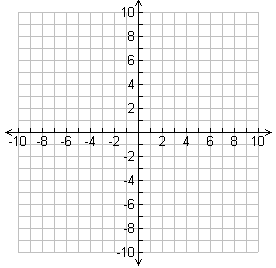 Step 1:  Solve for the Axis of SymmetryStep 2:  Substitute AOS into the equation for x.Step 3:  Solve for y.Step 4:  Write vertex as an ordered pair (x, y)Step 1:  Solve for the Axis of SymmetryStep 2:  Substitute AOS into the equation for x.Step 3:  Solve for y.Step 4:  Write vertex as an ordered pair (x, y)Step 1:  Solve for the Axis of SymmetryStep 2:  Substitute AOS into the equation for x.Step 3:  Solve for y.Step 4:  Write vertex as an ordered pair (x, y)Step 1:  Solve for the Axis of SymmetryStep 2:  Substitute AOS into the equation for x.Step 3:  Solve for y.Step 4:  Write vertex as an ordered pair (x, y)Step 1:  Solve for the Axis of SymmetryStep 2:  Substitute AOS into the equation for x.Step 3:  Solve for y.Step 4:  Write vertex as an ordered pair (x, y)Step 1:  Solve for the Axis of SymmetryStep 2:  Substitute AOS into the equation for x.Step 3:  Solve for y.Step 4:  Write vertex as an ordered pair (x, y)Step 1:  Solve for the Axis of SymmetryStep 2:  Substitute AOS into the equation for x.Step 3:  Solve for y.Step 4:  Write vertex as an ordered pair (x, y)Step 1:  Solve for the Axis of SymmetryStep 2:  Substitute AOS into the equation for x.Step 3:  Solve for y.Step 4:  Write vertex as an ordered pair (x, y)Step 1:  Solve for the Axis of SymmetryStep 2:  Substitute AOS into the equation for x.Step 3:  Solve for y.Step 4:  Write vertex as an ordered pair (x, y)Step 1:  Solve for the Axis of SymmetryStep 2:  Substitute AOS into the equation for x.Step 3:  Solve for y.Step 4:  Write vertex as an ordered pair (x, y)Example 1:  Sketch the graph of y = x2 – 1a = ________  b = ________  c = ________Vertex: _________________AOS: ___________________Y-Int: ___________________Roots: __________________Opens: _________________Example 2:  Sketch the graph of y = –x2 +4x - 4a = ________  b = ________  c = ________Vertex: _________________AOS: ___________________Y-Int: ___________________Roots: __________________Opens: _________________Example 3:  Sketch the graph of y = 2x2 + 8xa = ________  b = ________  c = ________Vertex: _________________AOS: ___________________Y-Int: ___________________Roots: __________________Opens: _________________